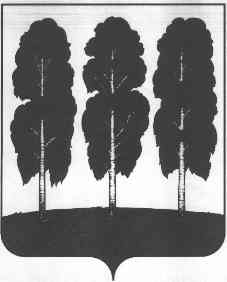 АДМИНИСТРАЦИЯ БЕРЕЗОВСКОГО РАЙОНАХАНТЫ-МАНСИЙСКОГО АВТОНОМНОГО ОКРУГА – ЮГРЫРАСПОРЯЖЕНИЕот  15.01.2024		                                                  № 9-рпгт. БерезовоО плане мероприятий по развитию  оценки регулирующего воздействия и экспертизы в Березовском районе на 2024 год	В целях развития и совершенствования оценки регулирующего воздействия и экспертизы в Березовском районе:Утвердить план мероприятий по развитию  оценки регулирующего воздействия и экспертизы в Березовском районе на 2024 год согласно приложению к настоящему распоряжению.Разместить настоящее распоряжение на официальном веб-сайте органов местного самоуправления Березовского района.Настоящее распоряжение вступает в силу после его подписания.Контроль за исполнением настоящего распоряжения возложить на заместителя главы Березовского района И.В.Чечеткину.И.о. главы района                                                                                     Г.Г. Кудряшов                         Приложение к распоряжению администрации Березовского района от 15.01.2024 № 9-рПлан мероприятий по развитию оценки регулирующего воздействия и экспертизы в Березовском районе на 2024 год№ п/пСодержание мероприятияСрок проведения мероприятияОтветственный исполнитель1.Утверждение Плана проведения экспертизы муниципальных нормативных правовых актов Березовского района, затрагивающих вопросы осуществления предпринимательской и инвестиционной деятельности, на 2024 годдо 20 январяКомитет по экономической политике3.Подготовка информации о результатах проведения оценки регулирующего воздействия проектов муниципальных нормативных правовых актов Березовского района и экспертизы действующих муниципальных нормативных правовых актов Березовского района за 2023 год и ее направление на рассмотрение в Совет по инвестиционной политике Березовского района.до 15 февраля Комитет по экономической политике4.Проведение обучающего семинара по вопросам проведения оценки регулирующего воздействия и экспертизы муниципальных нормативных правовых актов  Березовского района.I квартал III кварталКомитет по экономической политике5.Рассмотрение вопроса о результатах проведения оценки регулирующего воздействия проектов муниципальных нормативных правовых актов Березовского района и экспертизы действующих муниципальных нормативных правовых актов Березовского района за 2023 год на заседании Совета по инвестиционной политике Березовского района. 1 полугодиеКомитет по экономической политике6.Размещение в средствах массовой информации, иных источниках опубликования не менее четырёх публикаций по вопросам оценки регулирующего воздействия и экспертизы муниципальных нормативных правовых актов в Березовском районе.I квартал II кварталIII кварталIV квартал Комитет по экономической политике7.Рассмотрение вопросов проведения оценки регулирующего воздействия и экспертизы муниципальных нормативных правовых актов  Березовского района на Совете по развитию малого и среднего предпринимательства на территории Березовского района.2 полугодие
Комитет по экономической политике8.Рассмотрение вопросов проведения оценки регулирующего воздействия и экспертизы муниципальных нормативных правовых актов  Березовского района на заседании межведомственного Совета при главе Березовского района по противодействию коррупции2 полугодиеКомитет по экономической политике8.Рассмотрение итогов взаимодействия органов местного самоуправления и бизнес-сообщества при проведении оценки регулирующего воздействия и экспертизы  в 2024 году на заседании Совета по инвестиционной политике Березовского района.2 полугодиеКомитет по экономической политике9.Разработка проекта плана на 2025 год по проведению экспертизы муниципальных нормативных правовых актов Березовского района и размещение на Портале проектов нормативных актов  http://regulation.admhmao.ru/ до 01 декабряКомитет по экономической политике10.Мониторинг и актуализация информации, размещенной на Портале проектов нормативных актов  http://regulation.admhmao.ru/ ПостоянноКомитет по экономической политике11.Информационное сопровождение раздела «Оценка регулирующего воздействия и экспертиза муниципальных НПА»  на официальном веб-сайте органов местного самоуправления Березовского района.ПостоянноКомитет по экономической политике12.Консультирование разработчиков проектов  муниципальных нормативных правовых актов по вопросам проведения оценки регулирующего воздействия и экспертизы.ПостоянноКомитет по экономической политике